Утверждаю: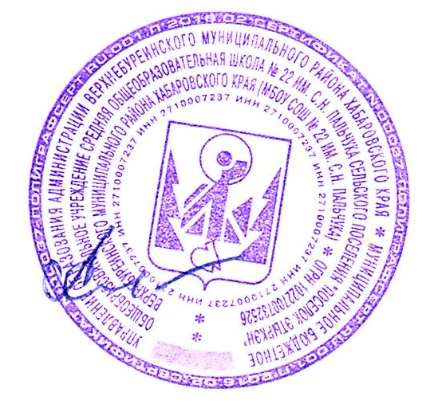 Директор МБОУ СОШ № 22 им. С.Н. Пальчука п. Этыркэн 	                                       ____________ Жалсанова Н.Ц.План работы ШСК «Этыркэн» МБОУ СОШ №22 им. С.Н. Пальчука на 2023-2024 учебный годРуководитель ШСК «Этыркэн» Лавский С.А. № п./п.МероприятияОтветственныеОтветственныеСрокиСентябрьСентябрьСентябрьСентябрьСентябрь1Разработка положения, приказ, план работы на учебный год.Совет клубаСовет клубадо 18.092Мониторинг здоровья учащихся, измерение антропологических данных.Кл. рук.Учителя ФККл. рук.Учителя ФКВ течение месяца3Вовлечение детей в спортивные и иные секции.Совет клубаСовет клубаВ течение месяца4Выбор ответственных по спорту в каждом классе.Кл. рук.Кл. рук.до 10.095Организационная работа по вовлечению в ГТО.Учителя ФКУчителя ФКВ течениемесяца6Прием контрольных нормативов по ГТОУчителя ФКУчителя ФКПо   плану7Пополнение  информацией странички спортивного клуба на школьном сайте.Совет клубаСовет клубаВ течениемесяца8Проведение осеннего легкоатлетического кросса.Совет клубаСовет клуба18.099Проведение школьного этапа олимпиады по ФК.Учителя ФКУчителя ФК27-28.0910Туристический поход.Кл.рук., администрацияКл.рук., администрацияПо плануОктябрьОктябрьОктябрьОктябрьОктябрь1Заседание Совета клуба.Председатель клубаВ течение месяцаВ течение месяца2Проведение подвижных перемен и утренней зарядки.Совет клубаВ течение месяцаВ течение месяца3Соревнование по теннису Администрация02.1002.104Разработка плана самостоятельных посещений учащимися школы для игры в настольный теннис.Совет клубадо 11.10до 11.105Организация и проведение соревнований посвященных внедрению ГТО в школе по легкой атлетике.Совет клубаС 04 по 09.10С 04 по 09.106Участие в районных соревнованиях по видам спортаСовет клубаВ течение годаВ течение года7Проведение спортивных мероприятий на школьной площадке.Совет клуба30.10-03.1130.10-03.11НоябрьНоябрьНоябрьНоябрьНоябрь1Заседание Совета клубаСовет клубаВ течение месяцаВ течение месяца2Конкурс рисунков «ВФСК (ГТО) – странички истории»Совет клуба20-24.1120-24.113Проведение подвижных перемен и утренней зарядки.Совет клубаВ течениемесяцаВ течениемесяца4Участие в районных соревнованиях по видам спорта.Совет клуба.По плануПо плану5Принятие контрольных нормативов по ГТО.Совет клубаПо плануПо плану6Веселые старты для  1-4 класс.Учителя физкультуры25.1125.11ДекабрьДекабрьДекабрьДекабрьДекабрь1Заседание Совета клубаСовет клубаВ течение месяцаВ течение месяца2Проведение подвижных перемен и утренней зарядки.Совет клубаВ течение месяцаВ течение месяца3Соревнования по баскетболу (5-6 классы).Учителя ФК15.1215.124Участие в районных соревнованиях по видам спорта.Совет школыПо плануПо плану5Соревнования по мини-футболу 7-8 кл.Учителя ФК18.1218.12Принятие контрольных нормативов по ГТО входящих в программу  зимней  сессии.Совет клубаПо плануПо плануЯнварьЯнварьЯнварьЯнварьЯнварь1Заседание Совета клубаСовет клубаВ течениемесяцаВ течениемесяца2Проведение подвижных перемен и утренней зарядки.Совет клубаВ течение месяцаВ течение месяца3Первенство школы по настольному теннису.Совет клубакл рук.22-26.0122-26.014Участие в районных соревнованиях по видам спортаСовет клубапо планупо плануФевральФевральФевральФевральФевраль1Заседание Совета клубаСовет клубаВ течение месяцаВ течение месяца2Проведение подвижных перемен и утренней зарядки.Учителя ФКВ течение месяцаВ течение месяца3«А ну-ка парни», посвященных Дню защитника отечества.Педагог ОБЖСовет клубаДо 22.02До 22.024Соревнования по лыжным гонкам «Лыжня России -2024»Совет клуба17.0217.025Подготовка и проведение месячника военно- спортивной работыСовет клуба, учитель ОБЖВ течение месяцаВ течение месяца6Конкурс плакатов «Нам со спортом всегда по пути!» 7-11 классы.Совет клубаДо 26.02До 26.027Участие в районных соревнованиях по видам спортаСовет клубаПо плануПо плануМартМартМартМартМарт1Заседание Совета клуба.Совет клубаВ течение месяцаВ течение месяца2Проведение подвижных перемен и утренней зарядки.Совет клубаВ течение месяцаВ течение месяца3Принятие контрольных нормативов по ГТО входящих в программу  весенней  сессии.Совет клубаПо плануПо плану4Веселые старты между командами  (начальные классы) к 8 марта.Совет клуба, кл. руководители07.0307.035Шахматный турнир.Голобоков М.Г.15-16.0315-16.036Участие в районных соревнованиях по видам спорта.Совет  клубаПо плануПо плануАпрельАпрельАпрельАпрельАпрель1Заседание Совета клубаСовет клубаВ течение месяцаВ течение месяца2Проведение подвижных перемен и утренней зарядки.Совет клубаВ течение месяцаВ течение месяца3День здоровья. «День ГТО»Совет клуба06.0406.044Соревнования по волейболу 7-11 классы.Учителя ФК.08-09.0408-09.045Конкурс плакатов  «Я выбираю спорт как альтернативу пагубным привычкам».Совет клубаВ течение месяцаВ течение месяца6Конкурс кроссвордов и ребусовСовет клуба22-26.0422-26.047Участие в районных соревнованиях по видам спортаСовет клубаПо плануПо плануМайМайМайМайМай1Заседание Совета клубаСовет клубаВ течение месяцаВ течение месяца2Проведение подвижных перемен и утренней зарядки.Совет клубаВ течение месяцаВ течение месяца3Принятие контрольных нормативов по ГТО входящих в программу  весенней  сессии.Совет клуба,По плануПо плану4Оздоровительный тур-поход.Совет клубов, кл.рук.По плануПо плану5Награждение учеников, выполнивших нормы ГТОСовет клуба,администрация25.0525.056Участие в районных соревнованиях по видам спортаСовет клубаПо плануПо плану7Работа на пришкольном спортивно – оздоровительном  лагере с дневным пребываниемСовет клубаПо плануПо плану8Весенний легкоатлетический кросс.Учителя ФК, кл.рук.По плануПо плану